Werkkaarte vir die week.			Maandag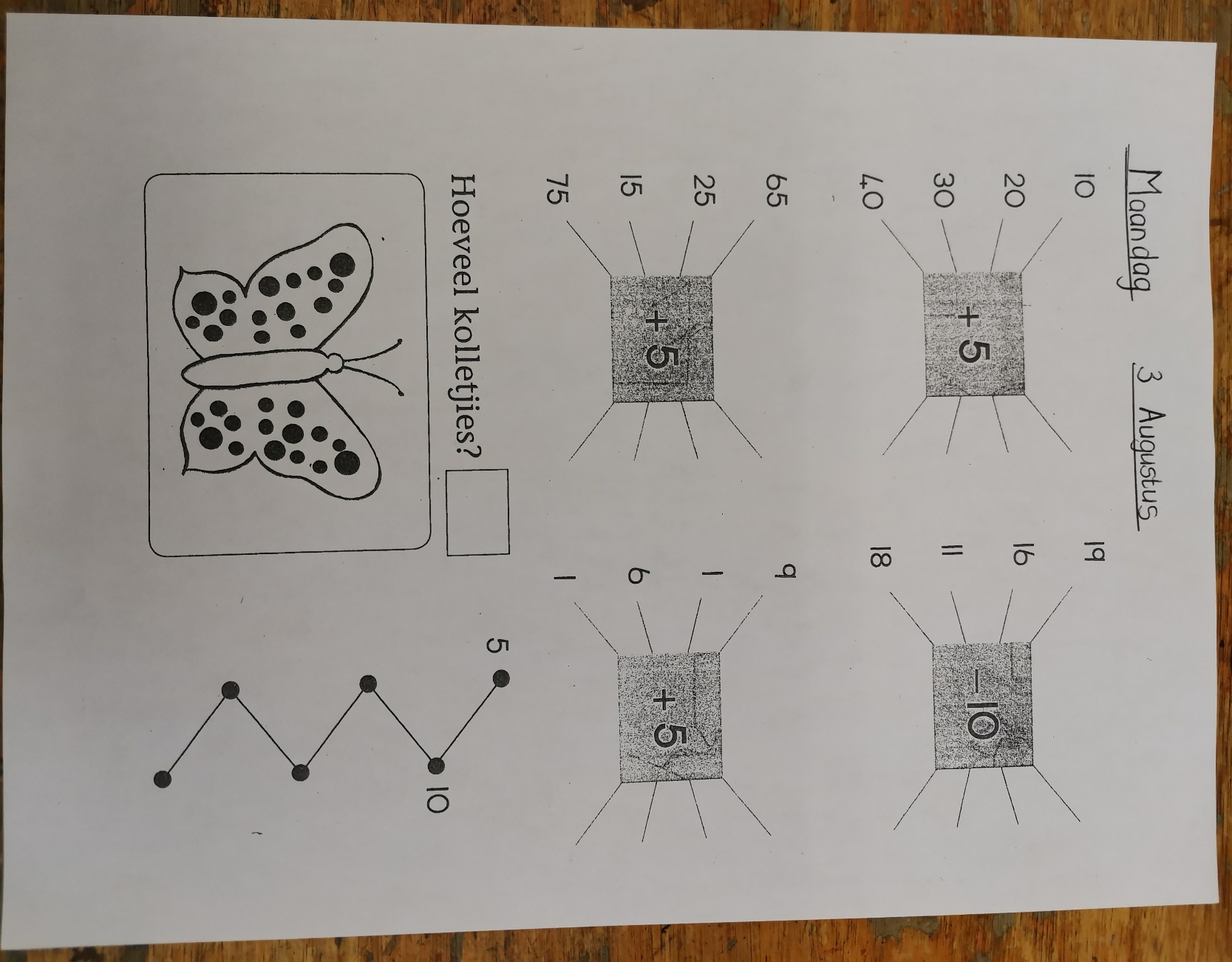 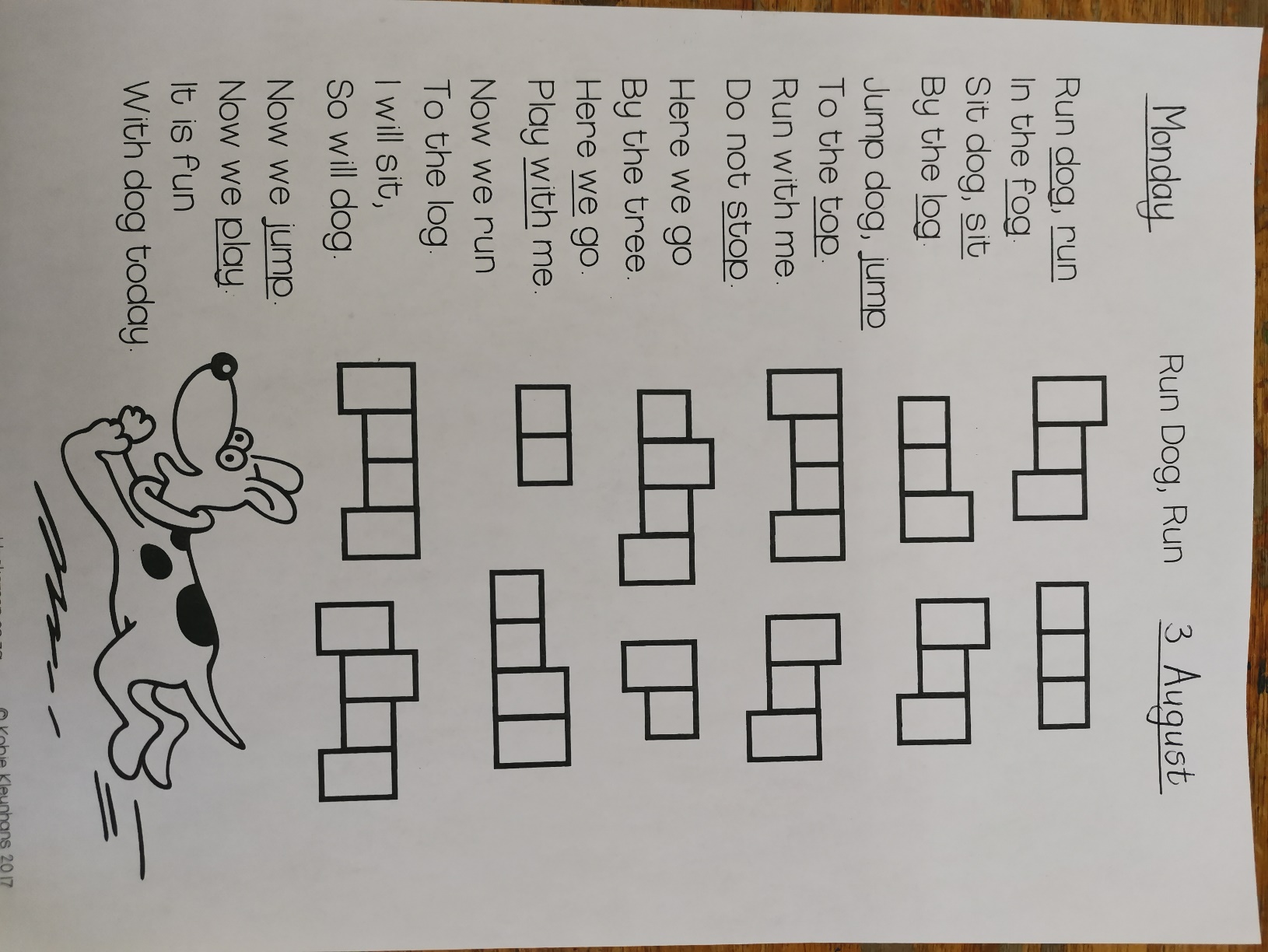 Dinsdag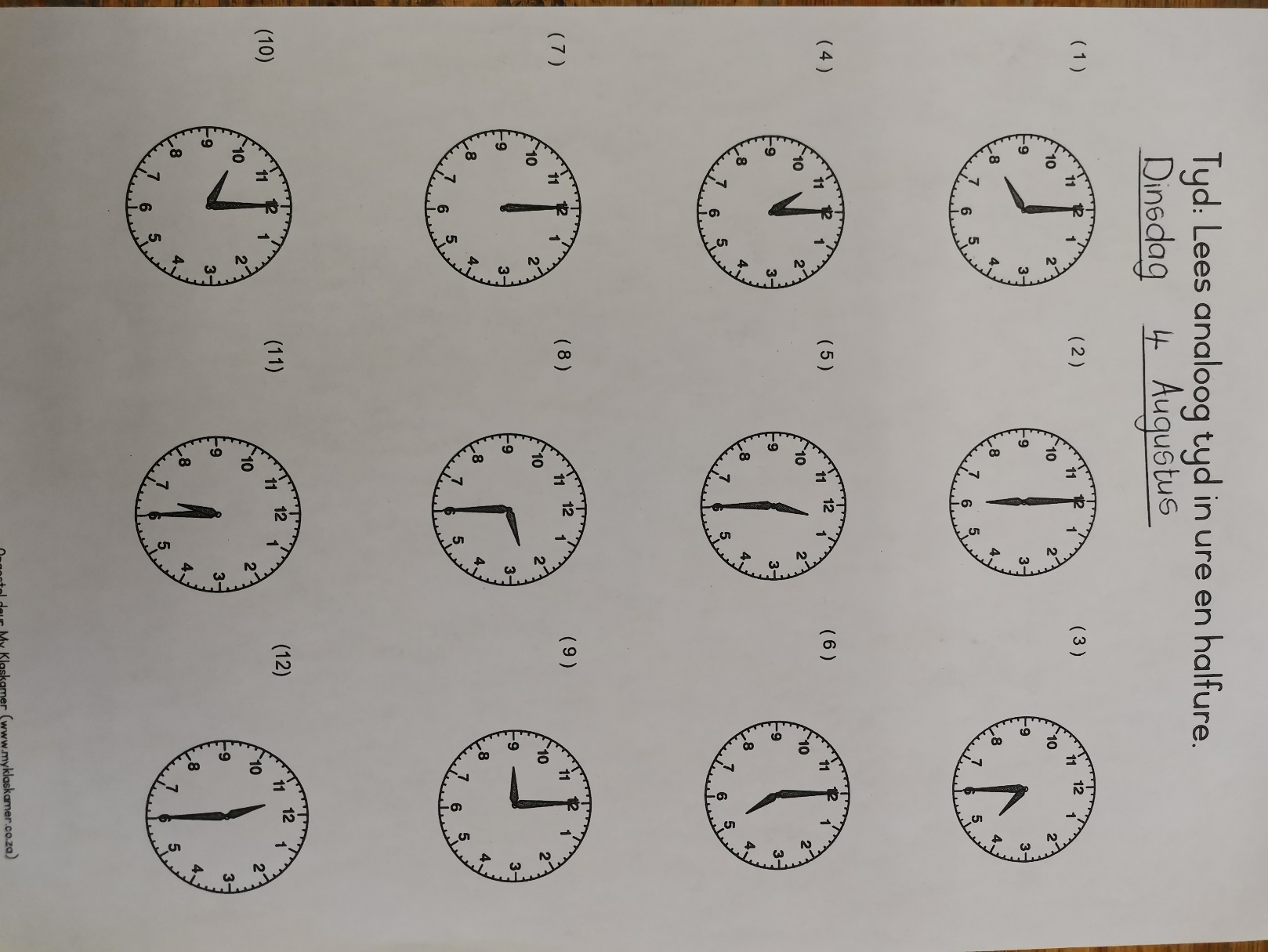 